Connecting to the Resnet WI-FIProblem:Connecting to Resnet WI-FIProblem Solution:Follow the How To guide below.How To:Open a list of the available Wi-Fi networks on your device.Select the Resnet network and click connect.Open a browser on your device. You should see one of the following pages.Example page 1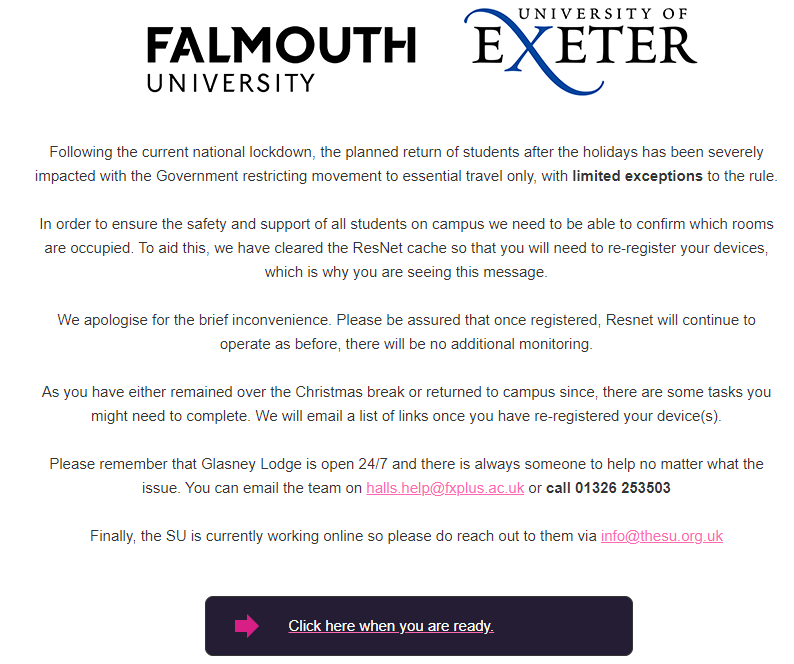 Example Page 2					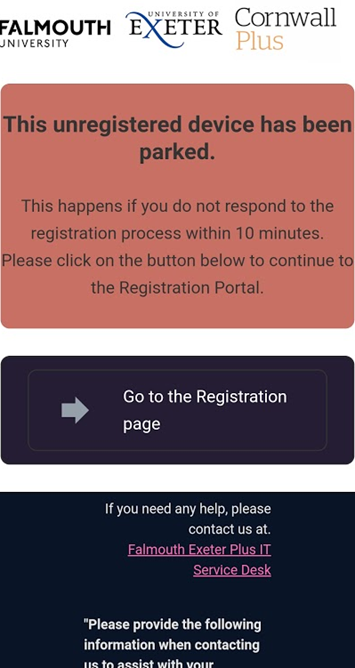 If you cannot see either of the pages above, type in and navigate to the address www.falmouth.ac.uk. This should direct you to one of the above pages.Follow the on-screen prompts and instructions that will lead you to set up your connection to the network.If you have any problems getting connected to the Resnet Wi-Fi, please contact the Service Desk.